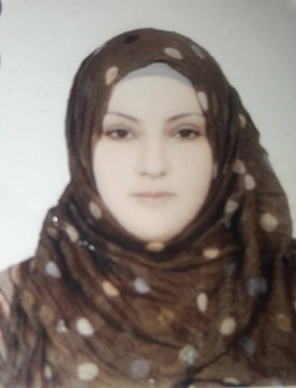 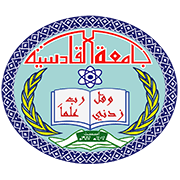     جامعة القادسية                                             (((السيرة الذاتية)))الـبـيـانـات الـشـخـصـيـةالتعليم/ المؤهلات الـعـلـمـيةمعلومات وظيفية المناصب :الالقاب العلمية المحاضرات الدراسية التشكرات التاليف والترجمة المؤتمرات العلمية  والندوات والمشاركات الاكاديمية روابط المواقع البحثية الدورات البحوث المنشورة الاسم الثلاثي واللقب جنان عبد خاجي الحسانيعنوان السكن : ديوانية / ام الخيلالتولد ومسقط الرأس : 18/8/1982 - السماوةرقم الموبايل :هوية الأحوال المدنية : ديوانيةالبريد الالكتروني:الشهادة التخصصالجامعةسنة التخرجبكاوريوسمحاسبةالقادسية2004-2005ماجستيرمحاسبةجامعة فردوسي/ايران2016-2017تاريخ أول تعيين في دوائر الدولة 17/7/2007تاريخ المباشرة في التعليم العالي 17/7/2007تاريخ المباشرة في جامعة القادسية 17/7/2007تالمنصب خلال الفترةخلال الفترةتالمنصب منالى1مسؤول رقابة داخلية5/9/20182اللقب العلميتاريخ الحصول عليه اللقب العلميتاريخ الحصول عليه مدرس مساعد16/4/2018تالمحاضرات تالمحاضرات 1حاسبات عملي2الاحصاءتكتاب الشكر تكتاب الشكر تنوع المؤلفتنوع المؤلفتاسم المؤتمر او الندوةتاسم المؤتمر او الندوةالموقع الرابط الموقع الرابط Google scholarResearch gateوهكذا لبقية المواقع المشترك بهاتالدورة مكان الدورة تاسم البحثاسم المجلة العددالمجلدالسنة رابط البحث